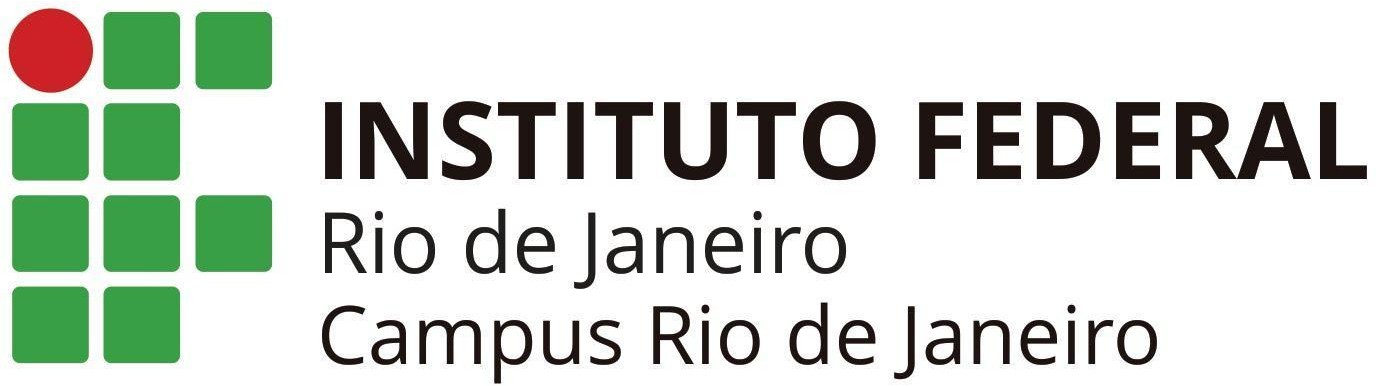 TERMO DE AUTORIZAÇÃO DE USO DE IMAGEMEu ,						, portador(a) da Cédula de Identidade nº		, inscrito(a) no  CPF	sob	nº	 	,	residente	no	domicílio	 	,	nº___, Complemento 	  na cidade de____, AUTORIZO o uso de minha voz e/ou imagem (ou do menor		sob minha responsabilidade) em fotos ou filmagens, sem finalidade comercial, para ser utilizada no evento 40ª SEMANA DA QUÍMICA E A 3ª SEMANA VIRTUAL DE ARTE, CULTURA, EXTENSÃO, PESQUISA E INOVAÇÃO – IFRJ-CRJ. A presente autorização é concedida a título gratuito, abrangendo o uso da voz e imagem acima mencionada em todo território nacional e no exterior, em todas as suas modalidades e, em destaque, das seguintes formas: (I) home page; (II) cartazes;(III) vídeos; (IV) lives (V) divulgação em geral. Por esta ser a expressão da minha vontade declaro que autorizo o uso acima descrito sem que nada haja a ser reclamado a título de direitos conexos à minha imagem ou a qualquer outro. 	LOCAL	,	 de	de 2022.assinaturaNome : XXXXXXX